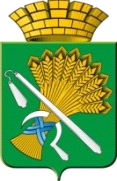 АДМИНИСТРАЦИЯ КАМЫШЛОВСКОГО ГОРОДСКОГО ОКРУГАП О С Т А Н О В Л Е Н И Еот 07.12.2020 N 835О порядке назначения на должность начальника финансового управления администрации Камышловского городского округа В соответствии с частью 5 статьи 52 Федерального закона от 06.10.2003 № 131-ФЗ «Об общих принципах организации местного самоуправления в Российской Федерации», пунктом 2 Указа Губернатора Свердловской области от 26.10.2010 № 945-УГ «Об утверждении Порядка назначения на должность руководителя финансового органа Свердловской области», Приказом Министерства финансов России от 19.12.2019 № 238н «О квалификационных требованиях, предъявляемых к руководителю финансового органа муниципального образования», руководствуясь Уставом Камышловского городского округа, администрация Камышловского городского округаПОСТАНОВЛЯЕТ:1. Утвердить порядок назначения на должность начальника финансового управления администрации Камышловского городского округа (прилагается).2. Опубликовать настоящее постановление в газете «Камышловские известия» и на официальном сайте администрации Камышловского городского округа в информационно-телекоммуникационной сети «Интернет».3. Контроль за исполнением настоящего постановления оставляю за собой.ГлаваКамышловского городского округа                                               А.В. Половников                                 УТВЕРЖДЕН                                                                постановлением администрации                                                                      Камышловского городского округа                                             от 07.12.2020  № 835Порядок назначения на должность начальника финансового управления администрации Камышловского городского округа1. Настоящий порядок устанавливает правила назначения на должность начальника финансового управления администрации Камышловского городского округа.2. Кандидат на замещение должности начальника финансового управления администрации Камышловского городского округа (далее - кандидат) должен соответствовать квалификационным требованиям, предъявляемым к руководителю финансового органа муниципального образования, утвержденным приказом Министерства финансов Российской Федерации от 19.12.2019 № 238н «О квалификационных требованиях, предъявляемых к руководителю финансового органа муниципального образования» (далее - квалификационные требования).3. Для осуществления проверки соответствия кандидата квалификационным требованиям глава Камышловского городского округа направляет документы, подтверждающие соответствие кандидата квалификационным требованиям, в Министерство финансов Свердловской области.4. Начальник финансового управления администрации Камышловского городского округа назначается на должность главой Камышловского городского округа после определения Министерством финансов Свердловской области соответствия кандидата квалификационным требованиям.